Cuestionario de InmunizacionesLas siguientes preguntas nos ayudaran a determinar que vacunas se les pueden administrar hoy. Si responde “si” a cualquier pregunta no significa que necesariamente no deba vacunarse. Solo significa que se deben hacer preguntas adicionales. Si una pregunta no está clara, pídale a su proveedor de cuidados de salud que se la explique. Nombre del Paciente: _     _____________________________________    Fecha de Nacimiento:      ___________Firma de la persona completando el formulario:		Fecha:  	Firma de la Enfermera:		Fecha:  	Uso de IntérpreteIntérpretes del Pacifico:     Si   No Interprete en Persona:       Si   No   Nombre:___________________________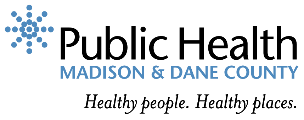 Rechazado:                           Si   No Por favor responda por la persona que recibe la vacuna:SiNoNo SeNo Se¿Está enfermo/a hoy?   ¿Está enfermo/a hoy?   ¿Tiene alergias a medicamentos, alimentos, látex o alguna vacuna? Si es así, enumere:¿Tiene alergias a medicamentos, alimentos, látex o alguna vacuna? Si es así, enumere:¿Ha tenido una reacción grave a alguna vacuna en el pasado? ¿Ha tenido una reacción grave a alguna vacuna en el pasado? ¿Tiene o ha tenido asma, enfermedad de los pulmones, del corazón, de los riñones, metabólica (por ejemplo, diabetes) o algún trastorno sanguíneo? ¿Esta o ha estado en terapia de aspirina a largo plazo? Si es así, marque con un circulo todo lo que corresponda¿Tiene o ha tenido asma, enfermedad de los pulmones, del corazón, de los riñones, metabólica (por ejemplo, diabetes) o algún trastorno sanguíneo? ¿Esta o ha estado en terapia de aspirina a largo plazo? Si es así, marque con un circulo todo lo que corresponda¿Usted, un hermano/a, madre o padre ha tenido alguna vez una convulsión, parálisis o un problema con el cerebro o sistema nervioso? Si es así, marque con un circulo todo lo que corresponda¿Usted, un hermano/a, madre o padre ha tenido alguna vez una convulsión, parálisis o un problema con el cerebro o sistema nervioso? Si es así, marque con un circulo todo lo que corresponda¿Tiene cáncer, leucemia, SIDA o cualquier otro problema del sistema inmunológico? Si es así, marque con un circulo todo lo que corresponda¿Tiene cáncer, leucemia, SIDA o cualquier otro problema del sistema inmunológico? Si es así, marque con un circulo todo lo que correspondaEn los últimos 3 meses, ¿tomo cortisona, prednisona, otros esteroides, medicamentos contra el cáncer o se sometió a tratamientos de radiación? Si es así, marque con un circulo todo lo que correspondaEn los últimos 3 meses, ¿tomo cortisona, prednisona, otros esteroides, medicamentos contra el cáncer o se sometió a tratamientos de radiación? Si es así, marque con un circulo todo lo que corresponda¿En el último año recibió una transfusión de sangre, un producto sanguíneo, un medicamento llamando inmunoglobulina (gamma) o un medicamento antiviral? Si es así, marque con un circulo todo lo que corresponda¿En el último año recibió una transfusión de sangre, un producto sanguíneo, un medicamento llamando inmunoglobulina (gamma) o un medicamento antiviral? Si es así, marque con un circulo todo lo que correspondaSi aplica: ¿Está embarazada o planea quedar embarazada el próximo mes?Si está embarazada, cuantas semanas:Si aplica: ¿Está embarazada o planea quedar embarazada el próximo mes?Si está embarazada, cuantas semanas:¿Recibió alguna vacuna en las ultimas 4 semanas?¿Recibió alguna vacuna en las ultimas 4 semanas?¿Ha tenido varicela?¿Ha tenido varicela?¿Necesita una prueba de TB (tuberculosis) en las próximas 4 semanas?¿Necesita una prueba de TB (tuberculosis) en las próximas 4 semanas?Si el niño/a tiene entre 2 y 4 años: En el último año, ¿le ha dicho un proveedor de atención médica que el niño/a tenia sibilancias o asma?Si el niño/a tiene entre 2 y 4 años: En el último año, ¿le ha dicho un proveedor de atención médica que el niño/a tenia sibilancias o asma?Si su hijo/a es un bebe, ¿le han dicho alguna vez que ha tenido intususcepciones?Si su hijo/a es un bebe, ¿le han dicho alguna vez que ha tenido intususcepciones?¿Fuma?¿Fuma?